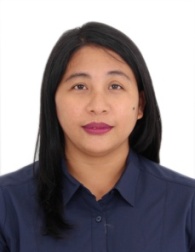 ANNA.337138@2FREEMAIF.COM     Nationality:     PhilippinesMarital Status:    SingleVisa Status:         Visit VisaLanguages Spoken:  English & FilipinoXavier Technical Training CenterPC operationsGraduated: May 2016Microsoft Office literateProactive team player able to work on own.Good communication and interpersonal skills.Results driven and determined to excel.OBJECTIVESI am seeking a competitive and challenging environment where I can serve your organization and establish an enjoyable career for myself.WORK EXPERIENCED (Philippines)Company Name:Infinity Mother and child ClinicPosition Title     :  Account/Admin staff	Date            :  (June 2014-August 30, 2016)Responsibilities       Greet patients as they arrive in the clinic and provide them with information regarding services.Enter transactions in the cash register and provide patients with the total bill.Maintain knowledge of store inventory and sales activitiesAccurate reporting of daily and monthly income.Count money at the beginning and ending of each shift.Issue receipts and change to customers.Company Name	: Uno Factory Outlet Citi stores Inc.Position Title	:  Crew Leader	Date		:  (Jan 2014-April 2014)ResponsibilitiesCoordinates, organizes, and directs the activities of project participants.Provides training and technical assistance in specific project area.Prepares supplies and equipment inventories; purchases materials as needed.Company Name	: Specific Relaxation SpaPosition Title	:  Customer service representativeDate		:  (July 2013-Dec 2013)ResponsibilitiesDeal directly with customers either by telephone, electronically or face to face.Respond promptly to customer inquiries.Obtain and evaluate all relevant information to handle product and service inquiries.Provide pricing and delivery information.Set up new customer accounts.PERSONAL DATAEDUCATION BACKGROUNDCOMPUTER SKILLS: